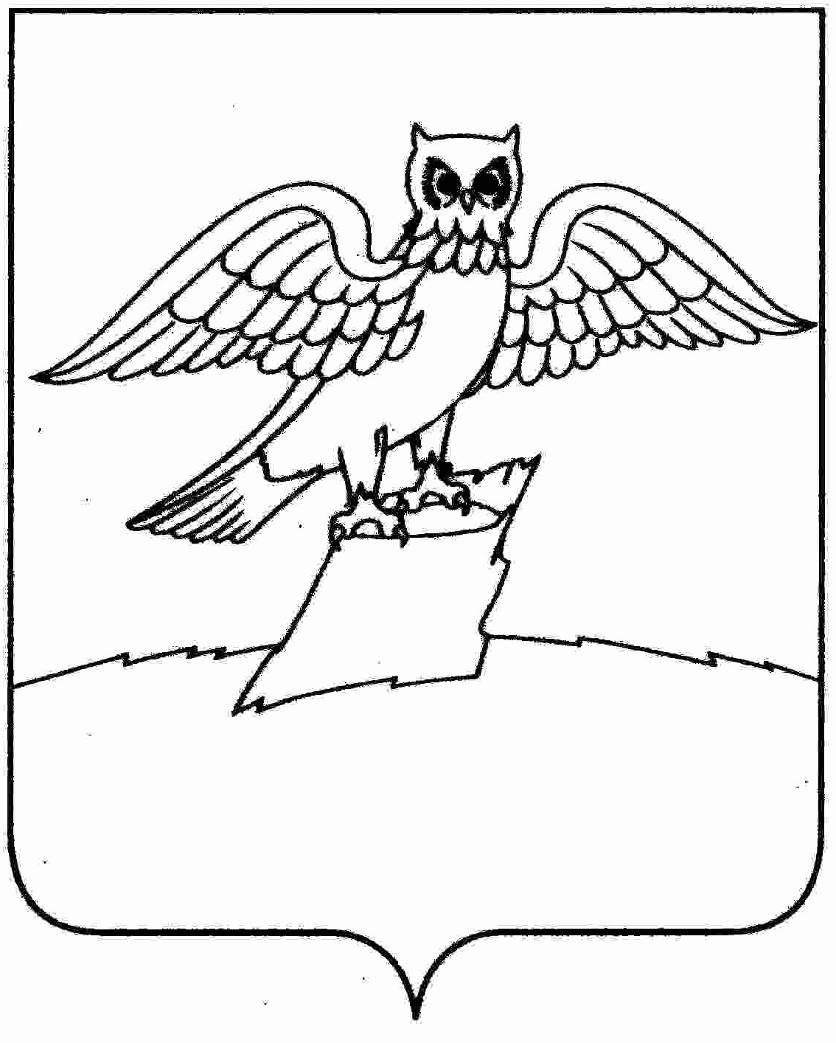                                             АДМИНИСТРАЦИЯ  ГОРОДА  КИРЖАЧ                                                                                                                                                  КИРЖАЧСКОГО РАЙОНАП О С Т А Н О В Л Е Н И ЕГЛАВЫ______________                                                                                          _____         В связи с необходимостью проведения дополнительных мероприятий в рамках подпрограммы «Модернизация объектов коммунальной инфраструктуры» в 2017 году,ПОСТАНОВЛЯЮ:1. В строке № 9 «источники финансирования» графы «Наименование подпрограммы муниципальной  программы» паспорта подпрограммы № 2  «Модернизация объектов коммунальной инфраструктуры» муниципальной программы «Обеспечение доступным и комфортным жильём населения  города  Киржач» приложения № 6 к муниципальной программе «Обеспечение доступным и комфортным жильем населения города Киржач» в графе «Модернизация объектов коммунальной инфраструктуры» цифры 2017г.- 2850,0 тыс.руб. изменить на цифры - 3777,2 тыс.руб. 2.   Программные мероприятия раздела 2 « Строительство, реконструкция, капитальный ремонт» таблицы «Выполнение программных мероприятий по долгосрочной муниципальной целевой подпрограмме «Модернизация объектов коммунальной инфраструктуры»  дополнить строками следующего содержания: 	  - капитальный ремонт крыши общественного туалета по адресу: г. Киржач, ул.Серегина, д.16-т с объемом финансирования в 2017 году 98,2 тыс. руб.; -  субсидия на реализацию мероприятий по инвестиционной программе МУП «Водоканал» г.Киржач по развитию, реконструкции и модернизации коммунального водоснабжения г.Киржач на 2014-2017 годы» с объемом финансирования в 2017 году 1179,0 тыс. руб.В строке «замена сети напорного коллектора КНС по ул. Молодежная до очистных сооружений» с объемом финансирования в 2017 году цифры «350,0» заменить на цифру «0».3.	В таблице 1 «Ресурсное обеспечение реализации муниципальной программы за счет средств бюджета города Киржач»  в графе 12 «2017» графы 1 «Статус» в строках «Подпрограмма 2» и «Основное мероприятие 2.2» цифры «2850,0» и «2350,0» заменить цифрами «3777,2» и «3277,2» соответственно.4. 	Контроль за исполнением настоящего постановления возложить на заместителя главы администрации по вопросам жизнеобеспечения.5. 	Настоящее постановление вступает в силу с  момента его подписания.   Глава города Киржач                                                   Н.В. Скороспеловаприложение №6к Муниципальной программе«Обеспечение доступным икомфортным жильем населениягорода  Киржач в2014-.г.»ПОДПРОГРАММА №2«МОДЕРНИЗАЦИЯ ОБЪЕКТОВ КОММУНАЛЬНОЙ ИНФРАСТРУКТУРЫ»Паспортподпрограммы  «Модернизация объектов коммунальной инфраструктуры» муниципальной программы «Обеспечение доступным и комфортным жильём населения  города  Киржач».1. Цель и задачи подпрограммыОсновной целью и задачей подпрограммы «Модернизация объектов коммунальной инфраструктуры»  является создание нормальных, комфортных жизненных условий для граждан, проживающих на территории муниципального образования, путем обновления основных фондов инфраструктуры (замена изношенных коммуникаций, реконструкция источников тепло-, водоснабжения), обеспечивающей эксплуатацию объектов социального назначения и жилого фонда.2. Основные направления реализации подпрограммы.       Подпрограмма предусматривает проведение мониторинга (анализа) состояния эксплуатированных  коммуникаций, разработку и реализацию перспективных мероприятий по их обновлению по следующим направлениям:	- определение первоочередных объектов и мероприятий по результатам мониторинга;- разработка проектно – сметной документации;- привлечение квалификационных подрядных организаций по результатам конкурсов (тендеров);- обеспечение финансирования строительства  с привлечением как бюджетных, так и внебюджетных средств;- обеспечение технического надзора за соблюдением технологии производства специальных видов работ;- обеспечение контроля за выполнением исполнительно-технической документации по объектам и передачи объекта эксплуатирующей организации.3. Механизм реализации и управления подпрограммой        Координатором подпрограммы является администрация  города  Киржач Киржачского района.      Ежеквартально проводить анализ эффективности выполнения мероприятий подпрограммы, расходования финансовых средств, определяются промежуточные результаты реализации подпрограммы.      Исполнители мероприятий подпрограммы несут ответственность за качественное и своевременное их выполнение, целевое и рациональное использование средств.4.  Ресурсное обеспечение реализации подпрограммы.        Финансирование подпрограммы осуществляется за счет бюджетных средств и внебюджетных инвестиций.       Удельный вес затрат по уровням бюджетной системы и внебюджетных инвестиций распределяются на основании нормативных документов главного распорядителя бюджетных средств.5. Оценка социально-экономической эффективности подпрограммы.Оценка планируемой эффективности подпрограммы основывается на оценке планируемого вклада результатов подпрограммы в достижение целей и решение задач муниципальной программы, содержащей  качественное описание связи динамики значений показателей (индикаторов) реализации подпрограммы с динамикой значений показателей (индикаторов) реализации муниципальной программы.Выполнение программных мероприятий по долгосрочной муниципальной целевой подпрограмме «Модернизация объектов коммунальной инфраструктуры»тыс. руб.    Перечень основных мероприятий подпрограммы муниципальной программы             Таблица 1Ресурсное обеспечение реализации муниципальнойпрограммы за счет средств  бюджета города Киржач О внесении изменений в постановление главы г. Киржач Киржачского района от 11.10.2013г. №791 «О муниципальной программе г. Киржач «Обеспечение доступным и комфортным жильем  населения г. Киржач»1Наименование подпрограммы муниципальной   
программы«Модернизация объектов коммунальной инфраструктуры».2Основание для разработки подпрограммыУказ Президента РФ от 07.05.12г. № 600 «О мерах по обеспечению граждан Российской Федерации доступным и комфортным жильем и повышению качества жилищно-коммунальных услуг».3Задачи подпрограммы-модернизация объектов коммунальной инфраструктуры.4Разработчик подпрограммыМКУ «Управление городским хозяйством»5Ответственный исполнитель подпрограммы МКУ «Управление городским хозяйством»6Цели подпрограммы (если имеются)Создание условий для приведения жилищного фонда и коммунальной инфраструктуры в соответствии со стандартами качества, обеспечивающими комфортные условия проживания граждан.7Целевые индикаторы и показатели подпрограммыСнижение уровня износа объектов коммунальной инфраструктуры8Этапы и сроки реализации подпрограммы2014-2020 годы9Источники финансированияБюджет города. (Программа ежегодно уточняется при формировании бюджета города):2014г. – 6384,75 тыс. рублей2015г.-  5328,34 тыс. рублей2016г.-  4458,505 тыс. рублей2017г.-  3777,2 тыс. рублей2018г.-  500,0 тыс. рублей2019г.-  500,0 тыс.рублей2020г.-  500,0 тыс.рублей10Ожидаемые результаты реализации подпрограммыСнижение уровня износа объектов коммунальной инфраструктуры;повышение качества предоставляемых коммунальных услуг; улучшение экологической ситуации.Программные мероприятияОбъем финансированияОбъем финансированияОбъем финансированияОбъем финансированияОбъем финансированияОбъем финансированияОбъем финансированияПрограммные мероприятия201420152016201720182019202012345678910«Модернизация объектов коммунальной инфраструктуры»  Администрация  города  Киржач1. Разработка проектно-сметной документации (ПСД)«Модернизация объектов коммунальной инфраструктуры»  Администрация  города  КиржачПСД на строительство ливневой канализации к домам: кв-л Солнечный д.7а, кв-л Южный 3,7,9,в т.ч.топографические изыскания236,3«Модернизация объектов коммунальной инфраструктуры»  Администрация  города  КиржачГеологические изыскания для разработки ПСД на строительство ливневой канализации к домам: кв-л Солнечный д.7а, кв-л Южный 3,7,980,0«Модернизация объектов коммунальной инфраструктуры»  Администрация  города  КиржачПСД на строительство бани мкр.Кр.Октябрь, ул.Пушкина 2523,0«Модернизация объектов коммунальной инфраструктуры»  Администрация  города  КиржачПСД на строительство наружных сетей водопровода  по ул. Вавилова48,9«Модернизация объектов коммунальной инфраструктуры»  Администрация  города  КиржачПСД на строительство наружных сетей водопровода по ул.9 Мая и Дорожная78,9«Модернизация объектов коммунальной инфраструктуры»  Администрация  города  КиржачПроверка сметной документации на замену трубопроводов магистральных сетей теплоснабжения и горячего водоснабжения по ул. Фурманова, мкр. Красный Октябрь7,8«Модернизация объектов коммунальной инфраструктуры»  Администрация  города  КиржачПСД на строительство модульной котельной  для улиц Магистральная, Юбилейная, 50 лет Октября городского поселения г. Киржач525,9305,0«Модернизация объектов коммунальной инфраструктуры»  Администрация  города  КиржачВыполнение расчета тепловой мощности модульной котельной для улиц Магистральная, Юбилейная, 50 лет Октября, городского поселения г. Киржач40,00«Модернизация объектов коммунальной инфраструктуры»  Администрация  города  КиржачВыполнение работ по выдаче технических условий по эффективному использованию газа для проектирования  модульной котельной по адресу: ул. Магистральная, д.13/1, г. Киржач, мощностью 1,56 МВт, предназначенной для теплоснабжения домов по ул. 50 лет Октября, Магистральной, Юбилейной»12,0«Модернизация объектов коммунальной инфраструктуры»  Администрация  города  КиржачОсуществление технологического присоединения к электрическим сетям проектируемой модульной котельной по адресу: г. Киржач, ул. Магистральная д.13/140,3«Модернизация объектов коммунальной инфраструктуры»  Администрация  города  КиржачОсуществление технологического присоединения к сетям газораспределения проектируемой модульной котельной по адресу: г. Киржач, ул. Магистральная д.13/1657,41«Модернизация объектов коммунальной инфраструктуры»  Администрация  города  КиржачПСД на строительство модульной котельной для отопления жилых домов в мкр. Красный Октябрь, г. Киржач60,090,0«Модернизация объектов коммунальной инфраструктуры»  Администрация  города  КиржачУслуга на анализ схем топливо- и теплоиспользования и разработка технических условий по эффективному использованию газа модульной котельной для отопления жилых домов в мкр. Красный Октябрь, г. Киржач+12,0«Модернизация объектов коммунальной инфраструктуры»  Администрация  города  КиржачВыполнение расчета потребности тепла и топлива для разработки ПСД на строительство модульной котельной для отопления жилых домов в мкр. Красный Октябрь г. Киржач40,007,3«Модернизация объектов коммунальной инфраструктуры»  Администрация  города  КиржачПроведение экспертизы ПСД на строительство бани мкр.Кр.Октябрь, ул.Пушкина 298,6«Модернизация объектов коммунальной инфраструктуры»  Администрация  города  КиржачРазработка ПСД на строительство сетей теплоснабжения по ул. Магистральная, Юбилейная, 50 лет Октября98,9«Модернизация объектов коммунальной инфраструктуры»  Администрация  города  КиржачПроведение экспертизы ПСД на строительство модульной котельной  для улиц Магистральная, Юбилейная, 50 лет Октября городского поселения г. Киржач 98,00«Модернизация объектов коммунальной инфраструктуры»  Администрация  города  КиржачВыполнение работ по выдаче технический условий по эффективному использованию газа для котельной бани ул. Пушкина, д.2, мкр. Красный Октябрь12,0«Модернизация объектов коммунальной инфраструктуры»  Администрация  города  КиржачОсуществление технологического присоединения к сетям водоснабжения модульной котельной по адресу: г. Киржач, ул. Магистральная д.13/1350,0Софинансирование проектирования сетей водопровода от насосной станции 2-го подъема ул. Мичурина до ул. Звездная, с разводкой и закольцовкой на ул. РыженковаУслуга по выполнению гидравлического расчета газопровода к  модульной котельной для отопления жилых домов в мкр. Красный Октябрь, г. Киржач10,0Услуга по выполнению гидравлического расчета сети теплоснабжения  в мкр. Красный Октябрь, г. Киржач18,0Выполнение расчета потребности в тепле и топливе (для газификации домов: ул. Северная, д.1 и 5, мкр. Красный Октябрь, г. Киржач)10,5Осуществление технологического присоединения к электрическим сетям проектируемой модульной котельной по адресу: г. Киржач, мкр. Красный Октябрь, ул. Калинина, д.610Услуга по разработке технических условий по эффективному использованию газа котельной по адресу: Владимирская область, г. Киржач, мкр. Красный Октябрь, ул. Северная, 5+12,0Проектирование котельной по адресу: г. Киржач, мкр. Красный Октябрь, ул. Северная, д.5103,0Экспертиза проекта котельной по адресу: г. Киржач, мкр. Красный Октябрь, ул. Северная, д.535,0Услуга проведения корректировки раздела «Сметная документация» в проекте бани в мкр.Красный Октябрь, ул.Северная,535,1Услуга по выполнению технического  обследования здания под строительство котельной по адресу: Владимирская область,г.Киржач, мкр.Красный Октябрь ул.Севернаяд,520,0Осуществление технологического присоединения к сетям газораспределения проектируемой модульной котельной по адресу: г.Киржач, ул.Северная, д.5137,547Разработка ПСД на строительство ливневой канализации по адресу: г.Киржач, мкр.Красный Октябрь, ул.Свердлова-Калинина500,0ИТОГО на Разработку ПСД в т.ч. городской бюджет ИТОГО на Разработку ПСД в т.ч. городской бюджет ИТОГО на Разработку ПСД в т.ч. городской бюджет 1640,81679,51483,147500,02.Строительство, реконструкция, капитальный ремонт-  строительство ливневой канализации к домам: кв-л Солнечный, д.7а, кв-л Южный 3,7,91725,6Капитальный ремонт водопровода бани ул.Молодежная 9, г. Киржач 225,7Капитальный ремонт  электроснабжения бани ул.Молодежная 9, г. Киржач117,0Капитальный ремонт вентиляции бани ул. Молодежная, 9, г. Киржач116,0Замена котла в бане ул. Молодежная, 9, г. Киржач72,8Строительство контейнерных площадок на  территории городского поселения г. Киржач1150,7161299,1500,0500,0500,0500,0500,0Приобретение контейнеров и бункеров для сбора, хранения и транспортировки ТБО на территории городского поселения г. Киржач180,97Капитальный ремонт трубопровода горячего водоснабжения к дому №3, кв-л Солнечный, мкр. Красный Октябрь, г. Киржач74,869Приведение очистных сооружений, находящихся в собственности МО городское поселение г. Киржач в соответствие с природоохранными и санитарно-эпидемиологическими нормами1080,3Строительство ливневой канализации по адресу: г.Киржач, мкр.Красный Октябрь, ул.Свердлова-Калинина1500,0Капитальный ремонт фасада бани ул. Молодежная, д.9, г. Киржач462,0Капитальный ремонт системы ГВС бани ул.Молодежная д.9133,0132,905Строительный контроль Строительства модульной котельной для отопления жилых домов по ул. 50 лет Октября, Магистральная, Юбилейная241,5Капитальный ремонт сетей теплоснабжения и горячего водоснабжения по ул. Пушкина, мкр. Красный Октябрь 120,58Капитальный ремонт сети теплоснабжения по ул. Лесной мкр. Красный Октябрь99,0Капитальный ремонт сетей теплоснабжения по ул. Магистральной г. Киржач1174,65Капитальный ремонт сетей теплоснабжения по ул. Магистральной г. Киржач (дополнительные работы)93,0Строительный контроль за выполнением  работ по капитальному ремонту сетей теплоснабжения по ул. Магистральной г. Киржач26,0Строительство модульной котельной для отопления жилых домов в мкр. Красный Октябрь, г. Киржач От0Капитальный ремонт трубопровода теплосети от ТК1 до ТК14 по у. Магистральная, г. Киржач+200,0Софинансирование мероприятий по инвест. программе МУП «Водоканал»Строительство наружных сетей водопровода от мкр. Шелковый Комбинат до мкр. Красный Октябрь241,80Реконструкция насосной станции 2-го подъема, расположенной по адресу: г. Киржач, ул. Мичурина, с установкой АПЧ мощностью 110 КВт (3 шт.) и дополнительных сетевых насосов (3 шт.)00Реконструкция павильона скважины по ул. Метленкова с установкой дополнительных насосов0Строительство линии водопровода по улице Пролетарская протяженностью 0,568 км714,7Замена сети напорного коллектора КНС по ул. Молодежная до очистных сооружений 1543,50Капитальный ремонт тепловых сетей по ул.Северная от дома №5 до дома №1 г.Киржач мкр.Красный Октябрь629,0Оказание услуги на строительный контроль за проведением работ по капитальному ремонту тепловых сетей по ул.северная от дома №5 до дома №1г.Киржач, мкр.Красный Октябрь13,453Строительство котельной по адресу: г.Киржач, мкр. Красный Октябрь, ул.Северная,д.50Капитальный ремонт крыши общественного туалета по адресу: г. Киржач, ул.Серёгина, д.16-т98,2Субсидия для реализации мероприятий МУП «Водоканал» г.Киржач по инвестиционной программе по развитию, реконструкции и модернизации коммунального водоснабжения г.Киржач на 2014-2017 годы.1179,0ИТОГО по строительству, в т.ч. городской бюджетИТОГО по строительству, в т.ч. городской бюджетИТОГО по строительству, в т.ч. городской бюджет4743,953648,833975,3583277,2500,0500,0500,0ИТОГО городской бюджетИТОГО городской бюджетИТОГО городской бюджет6384,755328,344458,5053777,2500,0500,0500,0 N  
п/п Номер и  наименование 
подпрограммы,
  основного мероприятияОтветст-
 венный 
исполни-
  тель     Срок          Срок     Ожидаемый 
непосредст-
  венный   
 результат 
 (краткое  
 описание)Последствия
 нереализации   
подпрограммы, 
 основного 
мероприятияСвязь с  
 показателями  
муниципаль-ной
программы 
(подпрог  раммы) N  
п/п Номер и  наименование 
подпрограммы,
  основного мероприятияОтветст-
 венный 
исполни-
  тельначала
реали-
зации оконча-
  ния  
реали- 
 зации Ожидаемый 
непосредст-
  венный   
 результат 
 (краткое  
 описание)Последствия
 нереализации   
подпрограммы, 
 основного 
мероприятияСвязь с  
 показателями  
муниципаль-ной
программы 
(подпрог  раммы) 1        2         3      4      5        6          7         8     Подпрограмма 2    Модернизация объектов коммунальной инфраструктурыПодпрограмма 2    Модернизация объектов коммунальной инфраструктурыПодпрограмма 2    Модернизация объектов коммунальной инфраструктурыПодпрограмма 2    Модернизация объектов коммунальной инфраструктурыПодпрограмма 2    Модернизация объектов коммунальной инфраструктурыПодпрограмма 2    Модернизация объектов коммунальной инфраструктурыПодпрограмма 2    Модернизация объектов коммунальной инфраструктурыОсновное     
мероприятие  1.1 Разработка проектно-сметной документации         МКУ «Управление городским хозяйством»20142020Наличие проектов для реализации мероприятийОсновное     
мероприятие  1.2 Строительство,реконструкция и капитальный ремонт         МКУ «Управление городским хозяйством»20142020Реализация мероприятий    Статус      Наименование муниципальной программы, 
 подпрограммы муниципальной программы,   основного  мероприятия  Ответственный исполнитель и 
соисполнители муниципальной программы, подпрограммы,  основного мероприятия,  главные распорядители средств  бюджета  городского поселения (далее также - ГРБС)   КБК   КБК   КБК   КБК  Расходы (тыс. рублей) по годам реализации      Расходы (тыс. рублей) по годам реализации      Расходы (тыс. рублей) по годам реализации      Расходы (тыс. рублей) по годам реализации      Расходы (тыс. рублей) по годам реализации      Расходы (тыс. рублей) по годам реализации      Расходы (тыс. рублей) по годам реализации         Статус      Наименование муниципальной программы, 
 подпрограммы муниципальной программы,   основного  мероприятия  Ответственный исполнитель и 
соисполнители муниципальной программы, подпрограммы,  основного мероприятия,  главные распорядители средств  бюджета  городского поселения (далее также - ГРБС) ГРБСРз 
Пр ЦСР ВР  всего по  
муници-пальной    
програм-ме 2014 2015 2016   
201720182019/2020       1              2              3        4   5  6   7      8       9   10   11  121314Муници-пальная
программа      Всего           X   X  X   X  Подпрог-рамма 2«Модернизация объектов коммунальной инфраструктуры»Ответственный исполнитель    
подпрограммы   Х20521,5956384,755328,344458,5053777,2500,0500,0/500,0Основное       
мероприятие 2.1.           Разработка проектно-сметной документацииОтветственный исполнитель    
мероприятия    Х4303,4571640,81679,51483,147500,0-   -Основное       
мероприятие 2.2.           Строительство, реконструкция и капитальный ремонтОтветственный  исполнитель    
мероприятия    Х16218,1384743,953648,833975,3583277,2500,0500,0/500,0